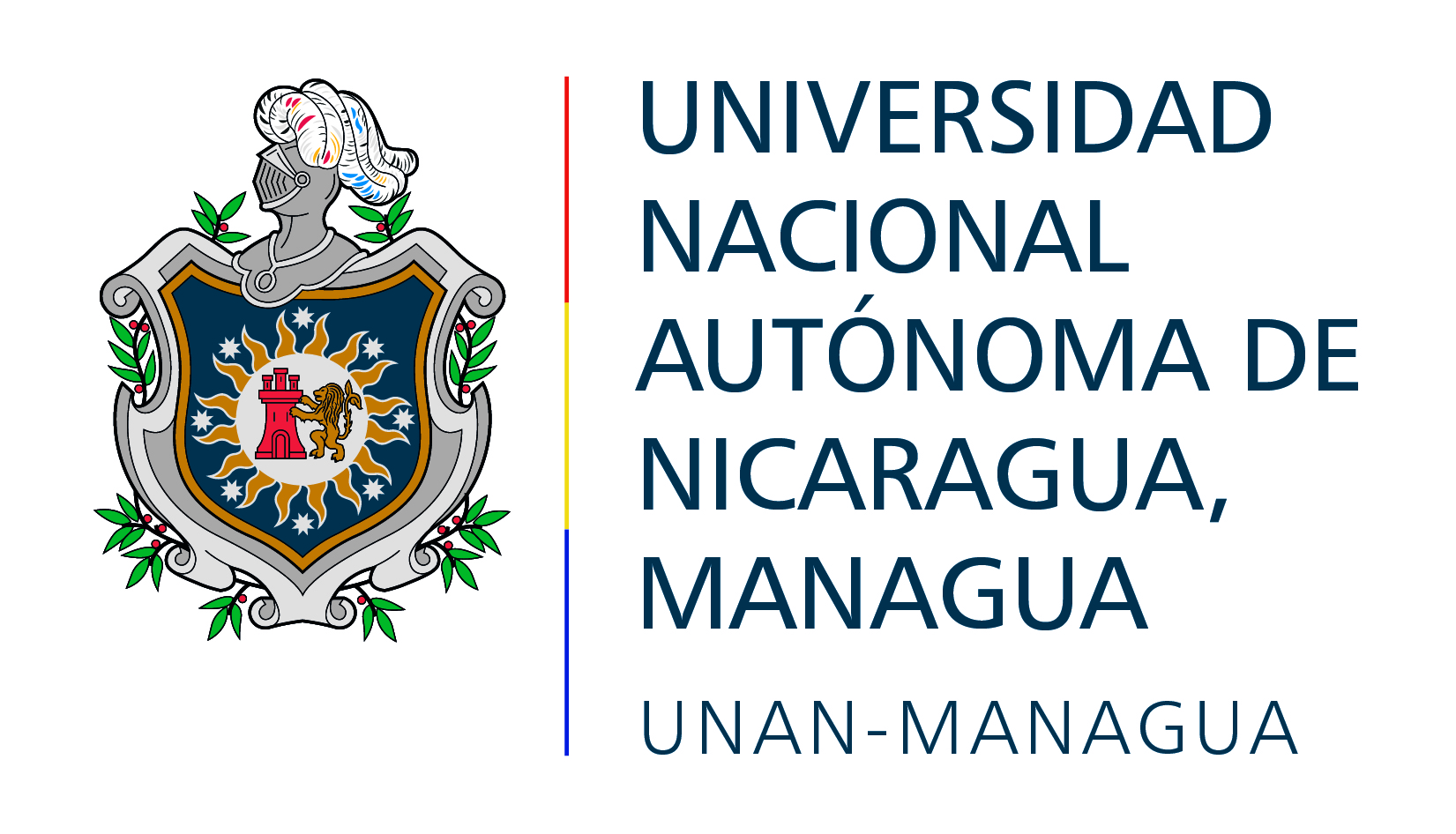 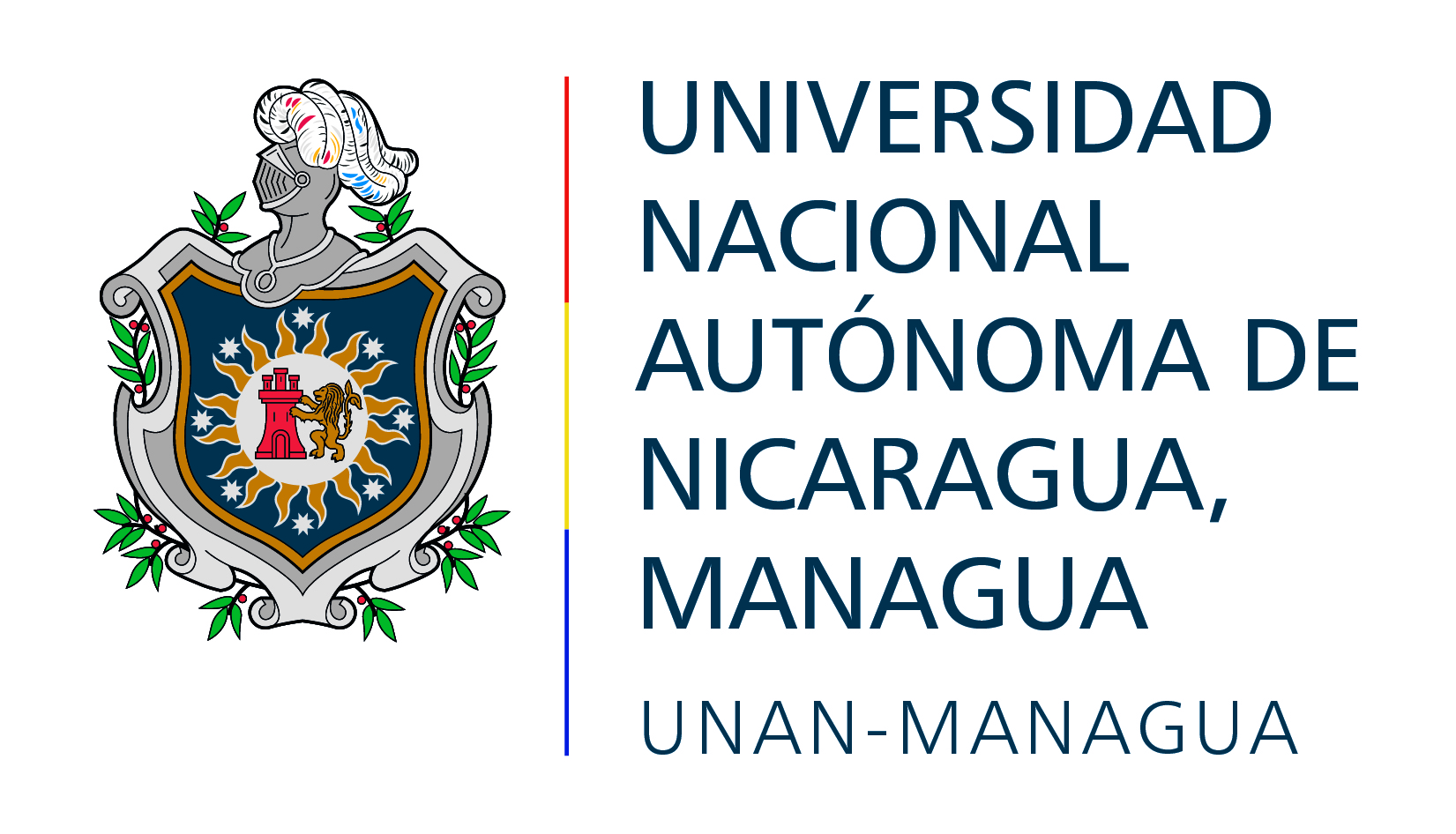 ACTA DE AUTORIZACIÓN PARA ELIMINACIÓN DE DOCUMENTOS Nº ## - ####En la ciudad de Estelí, el día ## de xxxxxxxx del año ####, a las ##:## de la xxxxxx en las instalaciones de la Facultad Regional Multidisciplinaria de Estelí (FAREM-Estelí), se autoriza la eliminación de documentos correspondientes a las áreas de xxxxxxxxx, xxxxxxxx y xxxxxxxxxxxx. Esta autorización se coordinó con: Nombres-y-apellidos (Área), Nombres-y-apellidos (Área), Nombres-y-apellidos (Área) y Nombres-y-apellidos (Área).Dichos expedientes y documentos son considerados de carácter transitorio y sin vigencia administrativa y algunos casos son copias, por tanto, no aptos para cambiar su estado a documentos históricos. Para dar cumplimiento a los procedimientos correspondientes y normas de control establecidas, los firmantes verificamos y constatamos. A continuación, detalle:Teniendo presente lo anterior firmamos la presente ACTA, considerándose como original.Cc./                  XXx. Nombres-y-apellidos. ÁreaXXx . Nombres-y-apellidos. ÁreaXXx . Nombres-y-apellidos. Área  Archivo. No.DescripciónAñosMotivo para eliminarXXx. Nombres-y-apellidosCargoFAREM-EstelíXXx. Nombres-y-apellidosCargoFAREM-EstelíXXx. Nombres-y-apellidosCargo FAREM-EstelíXXx. Nombres-y-apellidosCargo FAREM-Estelí